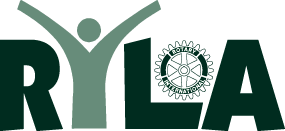 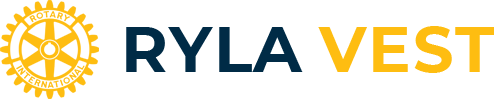 Sponsorskjema - RYLA Vest  15. – 17. mars 2019_________________ melder med dette på _______________________________ til Distrikt 2250s RYLA lederseminar for unge, ved Fjordslottet Hotell, Fotlandsvåg v/Bergen.Kandidat:Fødselsår og dato:Adresse: Tel:						e-post : Stilling: Ledererfaring: Høyeste utdanning: Eventuelle lederkurs:………………………………..Sponsor: Klubb/bedrift/organisasjon:Kontaktperson: Navn:					Tel :			  E-post:		Adresse :Dato :				Sponsors underskrift	………………………………..		:I vedlegg til søknaden (maks en A4-side) ber vi kandidaten beskrive hvorfor han/hun ønsker å delta på seminaret.Et foto bes vedlagt søknaden.Søknaden bør være maskinskrevet og alle kontaktdata for både kandidat og sponsor må være oppgitt. Utydelig eller mangelfullt utfylt søknad kan bli refusert.Søkere som har fått plass, vil få tilsendt nærmere detaljer og en oppgave, som må være besvart og returnert før fremmøte.Deltakeren bor på tomannsrom. Dersom kandidaten ønsker enkeltrom mot et tillegg på kr 900, settes et kryss her ……..Evt. avbestilling etter 05.02.2019 vil kunne medføre kanselleringsgebyr.Søknaden sendes pr. e-post tidligst mulig og senest 31.01.2019 til bådeRYLA Vest, hallo@rylavest.no og Brit Hjeltnes, brit.hjeltnes@vetinst.no, mob.: 91889376				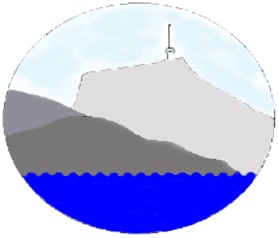 Torgalmenning Rotary Klubb           